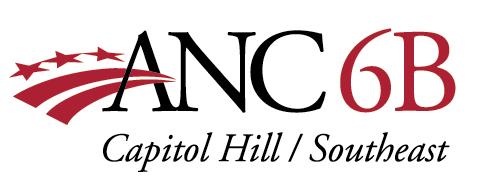 TRANSPORTATION COMMITTEE MEETINGSeptember 8, 2021, 7:00 pmVia WebexDraft AGENDAIntroductionsReview of the Pennsylvania Avenue SE Corridor Design Requests for Support of Speed Humps1500-1600 blocks of E Street SE (6B09) 1100 block of D Street SE—SR# 21-00312546 (6B04)Request for Support to Name Alley between 200 blocks of 10th & 11th Streets SE (6B05)DDOT Update on SR# 20-00394152 Traffic Safety Request for Freeway Exit at 9th & I Streets SE Request for No Parking Zone in Front of SE Library (6B03)Request for Contra-Flow Bike Lanes for 1200 block of G Street SE (6B07) & 1500 block of 15th Street SE (6B06)Conversion of One-Way Blocks to Two Way (6B04)--NOI #21-204-TSEDInstallation of Mobile Roadway Vehicle Zone at 100 D Street SE (6B01) NOI 21-183-TOACommercial Loading & No Parking Zones for 816/818 Potomac Avenue SE (6B04)--NOI #21-182-TOA (no link; subject to revision)Meeting link: https://dcnet.webex.com/dcnet/j.php?MTID=mfa0f95cd28259300d68fdd564bc826a8
Meeting number: 2305 268 2488
Password: JCmDVwkP333Join by video system
Dial 23052682488@dcnet.webex.com
You can also dial 173.243.2.68 and enter your meeting number.Join by phone
+1-202-860-2110 United States Toll (Washington D.C.)
1-650-479-3208 Call-in number (US/Canada)
Access code: 2305 268 2488